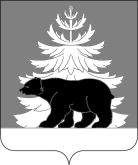 Контрольно – счетная палата Зиминского районного муниципальногообразования                                                                                            УТВЕРЖДАЮПредседатель Контрольно-                                                                                                                счетной палаты                                                                                                                   Е.В.Шульгина                                                                                                              Приказ от 22.03. 2019 г. № 03 Заключение № 01-10/02на проект решения Думы Зиминского муниципального района «О внесении изменений  и дополнений в решение Думы Зиминского муниципального района  от 19 декабря 2018г. № 366 «Об утверждении бюджета Зиминского районного муниципального образования на 2019 год и на плановый период 2020 и 2021 годов»» 22 марта  2019года                                                                                                     г. Зима.Заключение подготовлено Контрольно-счетной палатой Зиминского  районного муниципального образования, в соответствии со статьей 157 Бюджетного кодекса Российской Федерации (далее- БК РФ), статьей 9 Федерального закона от 07.02.2011г. № 6-ФЗ «Об общих принципах организации и деятельности контрольно-счетных органов субъектов Российской Федерации и муниципальных образований»,Уставом Зиминского районного муниципального образования, Положением о бюджетном процессе в Зиминском районном муниципальном образовании, утвержденного решением Думы Зиминского муниципального района от 21.03.2011г. № 99 (с изменениями и дополнениями), статьей 8 Положения  Контрольно-счетной палаты  Зиминского  районного  муниципального образования (далее- Контрольно-счетная палата), утвержденного решением Думы Зиминского  муниципального  района  от 19.12.2018г. № 371.Основание для проведения экспертизы: Федеральный закон от 07.02.2011 г.№6-ФЗ «Об общих принципах организации и деятельности контрольно-счетных органов субъектов Российской Федерации и муниципальных образований».     Цель экспертизы: Соблюдение бюджетного и иного законодательства при внесении изменений и дополнений в бюджет Зиминского районного муниципального образования на 2019 год и плановый период 2020 и 2021 годов.    Предмет экспертизы: проект решения Думы Зиминского муниципального района (далее- Дума) «О внесении изменений и дополнений в решение Думы Зиминского муниципального района от 19 декабря 2018 г. № 366 «Об утверждении бюджета Зиминского районного муниципального образования на 2019 год и на плановый период 2020 и 2021 годов»»-далее (Проект решения, проект бюджета),материалы и документы финансово- экономических обоснований указанного проекта в части, касающихся доходных и  расходных обязательств  Зиминского районного муниципального образования.Проект решения с приложениями №1,№2,№5,№6,№7,№8,№9,№10,№18,№20№21и  пояснительной запиской к проекту решения представлен на экспертизу в  Контрольно-счетную палату 19 марта 2019года  исх. №108. Проектом  решения предлагается: -внесение изменений в основные характеристики объема доходов на 2019 год и 2020 год; - внесение изменений в  объем  расходов бюджета на 2019 год и 2020 год; - уточнение плановых показателей,  источников внутреннего финансирования дефицита  районного бюджета;-уточнение текстовой части решения о бюджете на текущий финансовый год.Изменение основных характеристик бюджета.Таблица 1 (тыс. руб.)Проектом  решения изменяются основные характеристики  бюджета. Согласно проекту  решения предлагается  внести изменения на 2019 год и утвердить:общий объем доходов в сумме 535536,3 тыс. руб.;общий объем расходов  в сумме 558544,8тыс. руб.; на 2020 год и утвердить:общий объем доходов в сумме 508378,7 тыс. руб.;общий объем расходов  в сумме 508378,7тыс. руб.; Из данных  таблицы 1, доходы  на 2019 год увеличиваются  на 65311,9 тыс. руб. или  на 13,9 %, в том числе налоговые и неналоговые доходы корректируются в сторону увеличения на 516,0 тыс.руб. или на 0,8% ; безвозмездные поступления увеличиваются на 64795,9 тыс.руб.или на 16,1%. Доходы на 2020 год корректируются в сторону увеличения на 44593,7 тыс.руб.или на 9,6%,в том числе налоговые и неналоговые доходы не изменяются, безвозмездные поступления корректируются в сторону увеличения на 44593,7 тыс.руб. или на 11,3%.Расходы на 2019 год увеличиваются   на  65711,9 тыс. руб. или на 13,3%.Расходы на 2020 год увеличиваются на 44593,7 тыс.руб. или на 9,6%Дефицит районного бюджета на 2019 год  составит 23008,5 тыс. руб., или 33,8% утвержденного общего годового объема доходов районного бюджета без учета утвержденного объема безвозмездных поступлений.  В качестве источника финансирования дефицита районного бюджета на 2019 год  планируется использовать остатки средств районного бюджета, сформированные на 01.01.2019 года в сумме 17908,5 тыс.руб. В результате чего дефицит бюджета с учетом снижения остатков средств на счетах районного бюджета  составит 5100,0 тыс. руб., или 7,5% утвержденного годового объема доходов районного бюджета без учета утвержденного объема безвозмездных поступлений, что не превышает ограничения установленные ст.92.1 БК.РФ На плановый период 2021 года изменения в доходную и расходную часть  не вносятся.Показатели изменения доходной части бюджета Таблица 2(тыс.руб.)Из таблицы 2 налоговые и неналоговые доходы в 2019 году планируются в сумме 68149,9 тыс.руб., что больше принятого бюджета на 516,0 тыс.руб., за счет уточнения по фактическим поступлениям доходов в бюджет:-(КБК 000 1 1302 000 00 0000 130) прочие доходы от компенсации затрат бюджетов муниципальных расходов на сумму +55,5 тыс.руб.;-(КБК 000 1 1635 000 00 0000 140) штрафы, санкции, возмещение ущерба на сумму +460,5 тыс.руб. безвозмездные поступления  в 2019 году планируются в сумме 467386,4 тыс.руб., что больше принятого бюджета, на 64795,9 тыс.руб., за счет уточнения плановых показателей по межбюджетным трансфертов в сторону увеличения:- (КБК 000 2 02 25519 00 0000 150) субсидии бюджетам муниципальных районов на поддержку отрасли культуры на сумму +223,1 тыс. рублей;- (КБК 000 2 02 29999 05 0000 150) субсидии местным бюджетам из областного бюджета в целях софинансирования расходных обязательств органов местного самоуправления муниципальных образований Иркутской области по вопросам местного значения по организации отдыха детей в каникулярное время на оплату стоимости набора продуктов питания в лагерях с дневным пребыванием детей, организованных органами местного самоуправления муниципальных образований Иркутской области на сумму +701,7 тыс. рублей;-(КБК 000 2 02 29999 05 0000 150) субсидии из областного бюджета местным бюджетам в целях софинансирования расходных обязательств муниципальных образований Иркутской области на реализацию первоочередных мероприятий по модернизации объектов теплоснабжения и подготовке к отопительному сезону объектов коммунальной инфраструктуры, находящихся в муниципальной собственности на сумму +7 476,0 тыс. рублей;- (КБК 000 2 02 29999 05 0000 150) субсидии на реализацию мероприятий перечня проектов народных инициатив на сумму  +3 592,4 тыс. рублей;- (КБК 000 2 02 29999 05 0000 150) субсидии на мероприятия по защите от негативного воздействия вод населения и объектов экономики на сумму +44 593,7 тыс. рублей;-(КБК 000 2 02 29999 05 0000 150) субсидии из областного бюджета местным бюджетам в целях софинансирования расходных обязательств муниципальных образований Иркутской области на приобретение школьных автобусов для обеспечения безопасности школьных перевозок и ежедневного подвоза обучающихся к месту обучения и обратно на сумму +3 760,0 тыс. рублей;-(КБК 000 2 02 29999 05 0000 150) субсидии местным бюджетам на реализацию мероприятий, направленных на улучшение показателей планирования и исполнения бюджетов муниципальных образований Иркутской области на сумму +4 500,0 тыс. рублей.-(КБК 000 2 07 05000 05 0000 150) прочие безвозмездные поступления в бюджеты муниципальных районов  +10,1 тыс. рублей (за счет привлечения добровольных пожертвований МДОУ Ухтуйскому детскому саду, МОУ Зулумайской СОШ и Комитету по культуре администрации Зиминского района).Снижение плановых показателей планируется по межбюджетным трансфертам, передаваемым бюджетам муниципальных районов из бюджетов поселений на осуществление части полномочий по решению вопросов местного значения в соответствии с заключенными соглашениями (КБК 000 2 02 40014 00 0000 150)   на (-61,1) тыс. рублей, в связи с исключением полномочия «Комплектование библиотечных фондов библиотек поселения» в Батаминском муниципальном образовании.Безвозмездные поступления в районный бюджет  планируются в 2020 году в объеме 438 506,3 тыс. рублей, что на 44 593,7 тыс. рублей больше принятого бюджета, в связи с уточнением плановых показателей по межбюджетным трансфертам в форме субсидии (КБК 000 2 02 29999 05 0000 150 ) на мероприятия по защите от негативного воздействия вод населения и объектов экономики.Плановый период  2021 года изменения не вносятся.Изменение  расходной части бюджета на 2019 год.Проектом вносятся изменения в расходную часть бюджета  в  2019 года.Таблица 3(тыс. руб.)Проектом решения предусматривается увеличение расходной части бюджета на 2019 год на финансирование муниципальных программ на  сумму 64693,7тыс.руб.,в том числе, -муниципальная программа Зиминского районного муниципального образования «Развитие образования» на 2016-2021 годы корректируется в сторону увеличения  на  сумму  8474,4тыс.руб.;-муниципальная программа Зиминского районного муниципального образования «Развитие культуры в Зиминском районе» на 2016-2021 годы корректируется в сторону увеличения  на 265,7 тыс.руб.;-муниципальная программа Зиминского районного муниципального образования «Развитие физической культуры, спорта и молодежной политики в Зиминском районе» на 2016-2021 годы корректируется в сторону увеличения на 5670,5 тыс.руб.;- муниципальная  программа Зиминского районного муниципального образования «Развитие инженерной инфраструктуры и дорожного хозяйства на территории Зиминского района» на 2016-2020 годы корректируется в сторону увеличения  на 7476,0 тыс.руб.;-муниципальная программа «Организация мероприятий межпоселенческого характера по охране окружающей среды» на 2016-2021 годы корректируется в сторону увеличения на 44593,7 тыс.руб. -муниципальная программа «Управление муниципальными финансами Зиминского районного муниципального образования» на 2016-2021 годы корректируется в сторону увеличения на 1275,0 тыс.руб.;Непрограммные расходы корректируются в сторону  увеличения на сумму  1018,2 тыс.руб.                                  Изменение  расходной части бюджета на 2020  год.Таблица 4(тыс.руб.)                                                                                                                      Проектом предусматривается увеличение расходов по муниципальной программе Зиминского районного муниципального образования «Организация мероприятий межпоселенческого характера по охране окружающей среды» на 2016-2021 годы на сумму 47575,1 тыс.рублей на мероприятие «Строительство берегоукрепительной дамбы для защиты с.Покровка от негативного воздействия вод реки Ока».  Плановый период 2021 года остается  без изменений.Проектом решения производится перераспределение бюджетных ассигнований между отдельными разделами, подразделами, целевыми статьями и видами расходов на 2019 год. Изменения в разрезе функциональной классификации  бюджета.Таблица 5(тыс.руб.)            По  разделу 01 «Общегосударственные расходы» расходы увеличиваются  на 1718,2 тыс. руб.                       По разделу 04 «Национальная экономика» расходы увеличиваются на 47440,1 тыс.руб.;           По разделу 05 «Жилищно -коммунальное хозяйство расходы увеличиваются на 7476,0 тыс.руб.;           По разделу 06 «Охрана окружающей среды» расходы корректируются в сторону уменьшения на  2846,4тыс.руб.;            По разделу 07 «Образование» расходы увеличиваются  на 9049,4 тыс.руб., в т.ч. по подразделу 01  « Дошкольное образование» расходы корректируются в сторону увеличения   на 29,3 тыс.руб., по подразделу  02 «Общее образование» расходы увеличиваются    на 5749,6 тыс.руб.; по подразделу 07 «Молодежная политика» расходы увеличиваются на 701,8 тыс.руб., по подразделу 09 «Другие вопросы в области образования» расходы увеличиваются на 2568,7 тыс.руб.;           По разделу 08 «Культура и кинематография» расходы корректируются в сторону увеличения на 132,4 тыс.руб.;           По разделу 11 «Физическая культура и спорт» расходы увеличиваются на 2608,9 тыс.руб.;         По разделу 12 «Средства массовой информации» расходы корректируются в сторону увеличения на  133,3 тыс.руб.                                                                                                   Проектом решения производится перераспределение бюджетных ассигнований между отдельными разделами, подразделами, целевыми статьями и видами расходов на 2020 год. Изменения в разрезе функциональной классификации  бюджета.Таблица 6(тыс.руб.)  По  разделу 04 «Национальная экономика» расходы увеличиваются на 47440,1 тыс. руб. По разделу 06 «Охрана окружающей среды» расходы уменьшаются на 2846,4 тыс.руб.Плановый период 2021 года изменения не вносятся. Пунктом 19 изменяются предельные  объемы муниципального долга Зиминского районного муниципального образования, с учетом внесенных изменений составят в 2019 году 68149,9 тыс.руб.,2020 и 2021 годы без изменения. Дефицит бюджета предлагается утвердить в сумме 23008,5 тыс. руб. или 33,8% утвержденного общего годового объема доходов районного бюджета без учета утвержденного объема безвозмездных поступлений. В качестве источника финансирования дефицита районного бюджета планируется использовать остатки средств районного бюджета, сформированные на 01.01.2019г, в сумме 17908,5 тыс.руб. Превышение предельного значения сложилось в пределах снижения остатков средств на счетах по учету средств местного бюджета составит 5100,0тыс.руб.,или 7,5% что не превышает требования пункта 3 статьи 92.1 БК РФ.Верхний предел муниципального долга района по состоянию на 1 января 2020 года устанавливается  в размере 5100,0 тыс. руб.,в том числе верхний предел долга по муниципальным гарантиям - 0,0 тыс. руб. На 01.01.2021 года и на 01.01.2022 года верхний предел муниципального долга 0,0 тыс.руб. В соответствии ст. 81 БК РФ резервный фонд не превышает 3% установленного объема расходов.                                                        Выводы и предложения.1.Основные параметры бюджета Зиминского районного муниципального образования на 2019 год и на плановый период 2020 и 2021 годов сформированы с учетом требований БК РФ. 2.Соответствующие изменения отражены в статьях решения о бюджете и приложениях к решению о бюджете. 3.Структура и порядок отнесения кодов доходов и расходов в решении о бюджете соответствуют структуре и кодам бюджетной классификации, определенным приказом Минфина РФ от 01.07.2013 № 65н «Об утверждении указаний о порядке применения бюджетной классификации Российской Федерации».4.По итогам экспертизы проекта   Контрольно-счетной палатой предлагается:                                   Главному администратору доходов бюджета:            - своевременно уточнять прогнозные показатели объемов доходов на основании  анализа текущей ситуации и в соответствии с фактическими поступлениями для возможности увеличения и исполнения расходной части бюджета в текущем финансовом году.                                Ответственным исполнителям муниципальных программ:           - внести изменения в паспорта муниципальных программ в связи с изменившимся объемом финансирования на реализацию программ в 2019 году и в 2020 году.5. По итогам проведенной экспертизы Контрольно-счетная палата  отмечает,  что в целом проект «О внесении изменений и дополнений в решение Думы Зиминского муниципального  района от 19 декабря 2018 г. № 366 «Об утверждении бюджета Зиминского районного муниципального образования на 2019 год и плановый период 2020 и 2021 годов» соответствует бюджетному законодательству и может быть рекомендован для его рассмотрения Думой Зиминского муниципального района.          Председатель                                                                                 Е.В.ШульгинаНаименование показателя Утверждено решением Думы от 19.12.2018 г. № 366(с изменениями)Утверждено решением Думы от 19.12.2018 г. № 366(с изменениями)Утверждено решением Думы от 19.12.2018 г. № 366(с изменениями)Проект решения Проект решения Проект решения Отклонение(+ -) Отклонение(+ -) Отклонение(+ -) Наименование показателя 2019г.2020г.2021г.2019г.2020г.2021г.2019г.2020г.2021г.Доходы, в том числе: 470224,4463785,0462568,5535536,3508378,7462568,5+65311,9+44593,70налоговые и неналоговые доходы 67633,969872,469697,468149,969872,469697,4+516,000безвозмездные поступления 402590,5393912,6392871,1467386,4438506,3392871,1+64795,9+44593,70Расходы, в том числе: 492832,9463785,0462568,5558544,8508378,7462568,5+65711,9+44593,70Дефицит (профицит) -22608,500-23008,500-400,000Уровень дефицита ,%33,40033,800+0,400Наименование показателя Утверждено решением Думы от 19.12.2018 г. № 366(с изменениями)Утверждено решением Думы от 19.12.2018 г. № 366(с изменениями)Утверждено решением Думы от 19.12.2018 г. № 366(с изменениями)Проект решения Проект решения Проект решения Отклонение(+-)Отклонение(+-)Отклонение(+-)Наименование показателя 2019г.Плановый периодПлановый период2019г.Плановый периодПлановый период 2019г.Плановый периодПлановый периодНаименование показателя 2019г.2020г.2021г.2019г.2020г.2021г. 2019г.2020г2021гДоходы, в том числе: 470224,4463785,0462568,5535536,3508378,7462568,5+65311,9+44593,70Налоговые и неналоговые доходы67633,969872,469697,468149,969872,469697,4+516,000безвозмездные поступления 402590,5393912,6392871,1467386,4438506,3392871,1+64795,9+44593,70Наименование муниципальной программы (подпрограммы, основного мероприятия)Утверждено решением Думы от 19.12.2018 № 366(с изменениями)Проект решенияОтклонение(+ -)ВСЕГО РАСХОДОВ, из них492832,9558544,8+65711,91.Муниципальная  программа Зиминского районного муниципального образования «Развитие образования» на 2016-2021 годы327049,8335524,2+8474,42.Муниципальная  программа Зиминского районного муниципального образования «Развитие культуры в Зиминском районе» на 2016-2021 годы10709,910975,6+265,73.Муниципальная  программа Зиминского районного муниципального образования «Развитие физической культуры, спорта и молодежной политики в Зиминском районе на 2016-2021 годы3061,65670,5+2608,94.Муниципальная  программа Зиминского районного муниципального образования «Развитие инженерной инфраструктуры и дорожного хозяйства на территории Зиминского района» на 2016-2020 годы 8792,616268,6+7476,05.Муниципальная программа Зиминского районного муниципального образования «Организация мероприятий межпоселенческого характера по охране окружающей среды» на 2016-2021 годы3603,448197,1+44593,76.Муниципальная  программа Зиминского районного муниципального образования «Управление муниципальными финансами Зиминского районного муниципального образования»  на 2016-2021 годы91517,592792,5+1275,07.Непрограммные расходы45306,946325,1+1018,2Наименование муниципальной программы (подпрограммы, основного мероприятия)Утверждено решением Думы от 19.12.2018 № 366(с изменениями)Проект решенияОтклонение(+ -)Всего расходов, из них:463785,0508378,7+44593,71. Муниципальная программа Зиминского районного муниципального образования «Организация мероприятий межпоселенческого характера по охране окружающей среды» на 2016-2021 годы2981,447575,1+44593,7Наименование показателя РЗПРУтверждено решением Думы от 19.12.2018 г. № 366(с изменениями)Проект решения Отклонение(+ -) Итого, из них492832,9558544,8+65711,9Общегосударственные расходы 010043791,445509,6+1718,2Национальная экономика04007171,654611,7+47440,1Жилищно-коммунальное хозяйство05001426,08902,0+7476,0Охрана окружающей среды06003603,4757,0-2846,4Образование в т.ч.0700335767,3344816,7+9049,4Дошкольное образование070167642,967672,2+29,3Общее образование0702251637,8257387,4+5749,6Молодежная политика07071583,82285,6+701,8Другие вопросы в области образования070914902,917471,6+2568,7Культура и кинематография 08009133,89266,2+132,4Физическая культура и спорт 11002841,65450,5+2608,9Средства массовой информации 12001576,11709,4+133,3Наименование показателя РЗПРУтверждено решением Думы от 19.12.2018 г. № 366(с изменениями)Проект решения Отклонение(+ -) Национальная экономика04003341,650781,7+47440,1Охрана окружающей среды06002981,4135,0-2846,444593,7